SVAČINY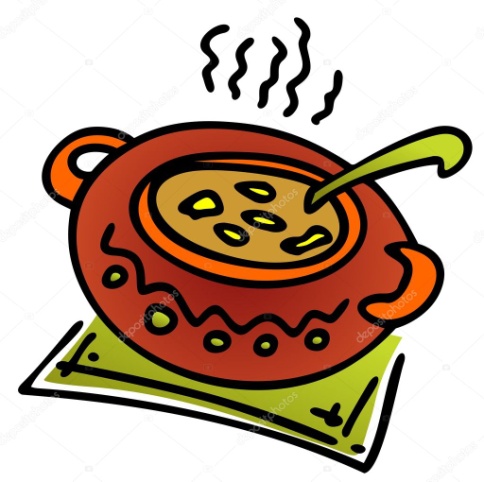 Týden od  20.9. –24.9. 2021 Změna jídelníčku vyhrazena, přejeme vám DOBROU CHUŤ   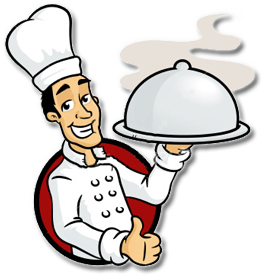 